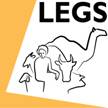 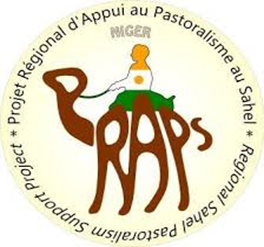 Formation de Formateurs LEGS 
FdF PRAPS NigerNiamey, Niger du 07 au 12 octobre 2018Évaluation de la FdFLa fiche a été remplie par les 21 participants.Objectifs et pertinence du stage Pensez-vous que le stage a atteint les objectifs suivants ?Pas atteintEn partie atteintAtteint pour l’essentielEntière-ment atteintDécrire et appliquer l’approche de LEGS417Identifier les interventions appropriées en matière d’élevage basées sur les moyens d’existence en situation d’urgence318Concevoir et mettre en œuvre des interventions conformément aux normes et directives LEGS1713Énoncer les principes d’apprentissage par des adultes et les appliquer aux sessions de formation LEGS1128Décrire les rôles et responsabilités d’un formateur participatif et les appliquer lors des formations LEGS dispensées912Utiliser les méthodes de formation décrites dans la formation sur trois jours de LEGS (une abstention)1514Modifier/Adapter une session de formation LEGS1155Préparer et dispenser une formation LEGS129